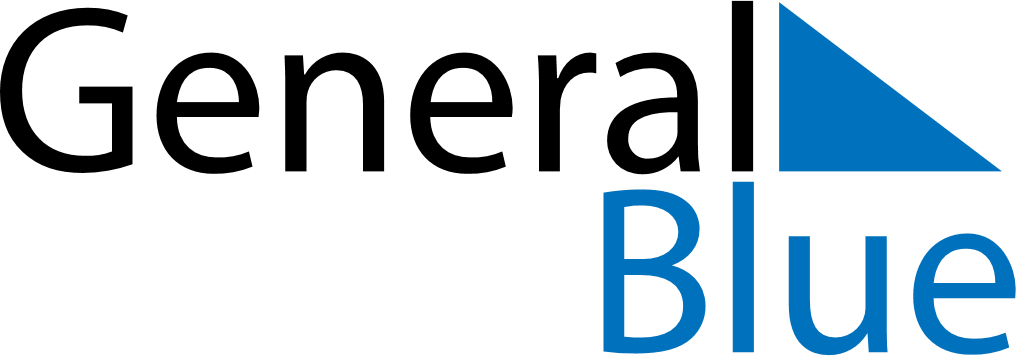 Weekly CalendarFebruary 15, 2021 - February 21, 2021Weekly CalendarFebruary 15, 2021 - February 21, 2021MondayFeb 15MondayFeb 15TuesdayFeb 16WednesdayFeb 17WednesdayFeb 17ThursdayFeb 18FridayFeb 19FridayFeb 19SaturdayFeb 20SundayFeb 21SundayFeb 21My Notes